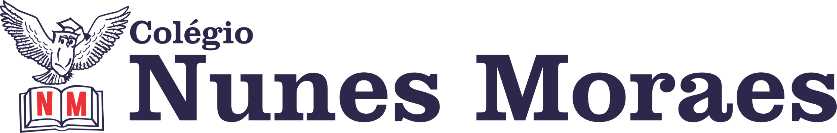 “Para cada receio, fé renovada. Para cada tropeço, a certeza de um recomeço. Para cada dúvida, sabedoria para escolher o melhor caminho. Para cada dificuldade, sopro de esperança, Boa semana”1ª aula: 7:20h às 8:15h – GEOGRAFIA – PROFESSOR: ALISON ALMEIDA 1º PASSO: - Envie para o professor a foto com atividade pós aula - Página: 55 (SAS) Questão: 01- Faça a correção. Ela será disponibilizada pelo professor no início da aula no grupo da turma2º PASSO:- Faça a leitura das páginas: 46 e 47 (SAS)3º PASSO: - Assista a vídeo aula a seguir:https://youtu.be/cGfxfhaE63Y4º PASSO:- Faça os exercícios: Página: 56 e 57 Questão: 03 e 045º PASSO: - Acesse ao Google Meet para tirar dúvidas e correção da atividade.- Caso você não consiga acessar o Meet anote suas dúvidas e tirem com o professor na próxima aula. A correção também será disponibilizada no grupo da turma ao final da aula.6º Passo: - Atividade Pós Aula – Página: 48(SAS) Questão: 01 e 02Durante a resolução dessas questões o professor Alison vai tirar dúvidas no WhatsApp (9.9107-4898)Faça foto das atividades que você realizou e envie para coordenação Celma (99411-6624.)Essa atividade será pontuada para nota.2ª aula: 8:15h às 9:10h – MATEMÁTICA – PROFESSOR: DENILSON SOUSA 1° passo: Organize-se com seu material, livro de matemática, caderno, caneta, lápis e borracha.  2° passo: Acompanhe a vídeo-aula com o professor Denilson Sousa explicando sobre sentenças e igualdade. Assista a aula no seguinte link:https://youtu.be/GP3P4xvRwrI(26 min.)3° passo: Acesse a plataforma Google Meet para um momento de ‘tira dúvidas’. O professor Denilson vai falar igualdade. O link para o acesso será colocado no grupo da sala no WhatsApp na hora da aula. Obs.: o aluno que não conseguir acessar a plataforma Google meet deve seguir os próximos passos do roteiro. 4° passo: Baseado em seus conhecimentos resolva as questões: Página 62, Q 2 e 3.Durante a resolução dessas questões o professor Denilson vai tirar dúvidas no WhatsApp (9.9165-2921)Faça foto das atividades que você realizou e envie para coordenação Celma (99411-6624.)Essa atividade será pontuada para nota.Intervalo: 9:10h às 9:45h3ª aula: 9:45h às 10:40h – INGLÊS– PROFESSOR: CARLOS ANJO 1º passo – Assistir a videoaula sobre o capítulo 8, celebration;	Link do vídeo: https://sastv.portalsas.com.br/#/channels/1/videos/5577 assistir até 03min29s2º passo – Resolver as questões das páginas 68 (1) e 69 (1 e 2);3º passo – Acompanhar correção e tirar dúvidas pelo Google Meet;4º passo – Enviar a foto da atividade de classe corrigida para a coordenação.Durante a resolução dessas questões o professor Carlos vai tirar dúvidas no WhatsApp (9.9274-5798)Faça foto das atividades que você realizou e envie para coordenação Celma (99411-6624.)Essa atividade será pontuada para nota.4ª aula: 10:40h às 11:35 h – CIÊNCIAS – PROFESSORA: RAFAELLA CHAVES  Passo 01 – Correção da atividade pós aula: SAS/Explore seus conhecimentos, página 56, Questão 3.Passo 02 – Assistir a vídeo aula no link: https://www.youtube.com/watch?v=G47Sl5cAAUw (com duração de 12 minutos e 13 segundos).Passo 03 – Atividade de sala – SAS/Agora é com você! Página 53, questões 1 e 2. SAS/Explore seus conhecimentos, página 56, questões 4. ESTAREI DISPONÍVEL NO WHATSAPP PARA TIRAR SUAS DÚVIDAS. Passo 04 – Atividade pós aula: SAS/Explore seus conhecimentos, página 56/57, questões 5 e 6. ATENÇÂO: A atividade pós aula deverá ser enviada para WhatsApp.Durante a resolução dessas questões a professora Rafaella vai tirar dúvidas no WhatsApp(9.9205-7894)Faça foto das atividades que você realizou e envie para coordenação Celma (99411-6624.)Essa atividade será pontuada para nota.PARABÉNS POR SUA DEDICAÇÃO!